For high school students to enter into a four-year university, they must pass state-required high school courses. For students who choose not to attend a university, the skills they earn in high school may not be the skills needed to succeed in a modern workforce. Creating more options like trade and technical schools can help students adapt to the workforce right after high school. Careers that include; welding, electricians, design, textiles, and so many more. Allowing for an education that helps guide students to successful and fulfilling careers will be at the top of Mark's agenda.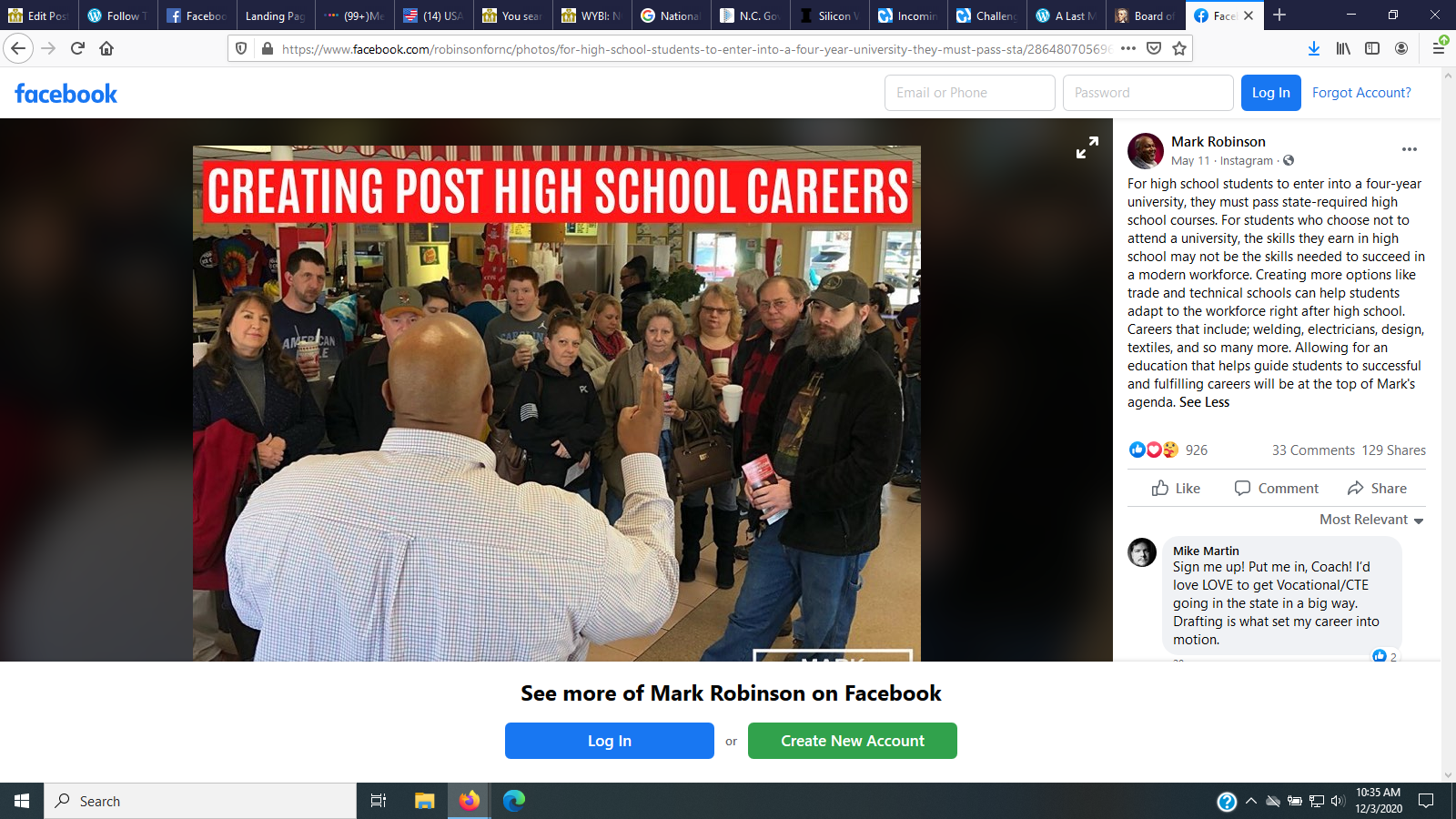 